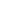 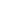 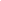 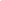 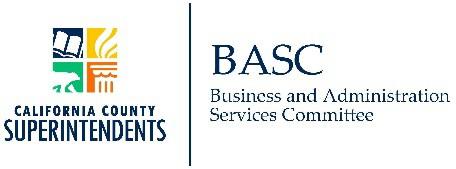 BASC Meeting MinutesFriday, June 16, 20238:30 A.M.Agency ReportsSBESara Pietrowski presented SBE updates:The changes the SBE made at its May meeting relating to data authorizers may use to determine charter renews are now reflected on CDEs website.The agenda for the July meeting will be posted by the end of June and will include and item on the chronic absentee indicator and how this has been affected by quarantine procedures. The SBE is seeking information on this issue and how best to address it.Sara also addressed questions from BASC members on proposed LCAP changes:She clarified that ineffective actions would need to be modified or changed, but not necessarily discontinued.CDE will be convincing an advisory group to provide input on template changes needed for the new requirements.SBE plans to conduct a hearing on the revised template at its September meeting and then adopt it at its November meeting.She anticipates that, in general, the changes will be to the instructions rather than to the template itself.CDEElisabeth Dearstyne and Aaron Heredia provided updates from CDE. Their written notes are attached. In their verbal update, they highlighted the following:The PENSEC will be posted in early July.How they will be dealing with the EPA overpayments.COE LCFF changes will be implemented at P1.J13A workgroup is going to meet two more times and teased potential changes to the submittal process.ESSER II and the ESSER II and GEER II portions of ELOG need to be obligated by September 30.The ESSA PPE Reporting Application will be updated to meet the new federal school level data collection requirements.SACS for UA will be released late June/early July, charters will need to use the SACS SACS Web System.DOFDOF was unable to attend.Regular MeetingChair’s ReportShannon Hansen presented the updated BASC budget for 2023-24 (see attached). Key points include:Meeting expenses have increased due to BASCs decision to have more of its meetings in person.The Conference Support fee paid to CA County Superintendents is based on a percentage of BASC’s conference revenues.The Fiscal Administration fee paid to CA County Superintendents is based on CA County Superintendents costs.BASC has sufficient fund balance to cover the increased costs and the projected deficit.Immediate Past Chair Dean West presented Shannon an award for her work as BASC Chair and especially thanked her for serving in the role for a few months longer than normal.California County SuperintendentsDerick Lennox provided an update on the state budget negotiations:The two houses of the Legislature have come to an agreement and adopted a Budget, however they are still in negotiations with the Governor.The $80 million to increase the COE LCFF is included in the budget the Legislature adopted.The base allocations, formula increase, 3yr ADA averaging and the block grant are all included.Plus the block grant is provided separate from the LCFF instead of as part of the LCFF to ensure the floor funded COEs receive an increase.Trailer bill language has not been released and it is uncertain if the accountability language offered by CA County Superintendents was accepted or if different language is being considered by the Legislature.This process has revealed a need to further educate policy makers on COEs’ students, programs and funding.Derick also provided information on SB 88. This bill requires training, physical tests, drug tests, etc for all drivers of vehicles of 10 or less occupancy and would apply to both parents and teachers. CA Superintendents will be reaching out to BASC members for information on the fiscal impact of this bill.Pension System Advisory GroupKate Lane was unable to attend to provide an update. However, Derick Lennox indicated that the Creditable Compensation Workgroup is continuing to meet.LCAP Advisory GroupNick Schweizer and Josh Schultz indicated they would continue to represent BASC on the LCAP Advisory Group and will be joined by Scott Price (current LCAP Approval Manual Coordinator) whenever possible.CASBOElizabeth Esquivel provided an update on CASBO:Planning for the CBO symposium  has started. Ideas for topics should be sent to Lori Smith who is CASBOs event coordinator.The CASBO CBO training program is proceeding with new cohorts starting this month.CASBO will also be providing a CBO recertification webinar for people whose CBO certifications have lapsed.BASC members commented on the number of new, inexperienced people filling school business positions and the need to focus professional development on basic knowledge and skills.FCMAT/CSISAmy Fong provided updates on various CSIS projects including:The need for LEAs to participate in user acceptance testing of CalPADS changes.A new CalPADS user interface will be released mid July or Aug which will allow LEAs to manage and address data discrepancies.A new version of Projection Pro will be released in August that will include new visualization tools, ease of use changes and system warnings to facilitate technical support.COFSRocio Morales (the new COFS chair) provided an overview of the discussions at the last COFS meeting:COEs are receiving audit findings on their transportation programs and some that do not receive significant funding for their programs would like to opt out of the LCFF Home-to-School Transportation addon as a result.There has been significant variance in required deposits into Routine Restricted Maintenance Account, partially driven by property taxes. There is a need to even this out.BASC members discussed that funding from Redevelopment Agencies (RDA) will expire and COEs need to review their RDA agreements and plan for when this will occur.ESSCODanni Brook introduced the new ESSCO chair, Laura Lilley, and provided an overview of the discussions at the last COFS meeting:The purchase of Union Bank by US Bank has resulted in payroll and other payments issues.The Special Education MOE continues to be a significant issue for LEAs and many have needed to take advantage of the process to rebench it.The COEs role in the J13A waiver process was discussed, especially as it relates to CDE’s requirement to use built-in inclement weather days before they will grant a waiver and CDE’s advice to build these in based on the experience of the last five years.Shannon Hansen presented Danni an award for her work as ESSCO chair.Next MeetingFriday, July 7, 2023: 8:30 a.m.It will be virtual